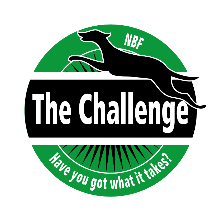 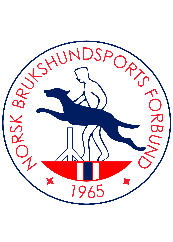 Lagkonkurransen kårer beste lag på The Challenge.Hvert lag må bestå av 3 eller 4 deltagere derav de 3 beste blir gjeldende.Lag kan settes sammen av deltagere med en felles tilhørighet. 
(eks. land, klubb, kennel, organisasjon el.) Navnet på laget må gjenspeile tilhørigheten.Det er premiering av de 3 beste lagene.Påmeldingsfrist lag: 18. august 2022PÅMELDING THE CHALLENGE 2022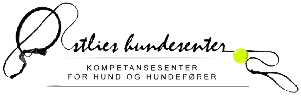  Lag konkurranseNavn lag:Nr.HundeførerHundens navnRase123Res.STED, DATO OG UNDERSKRIFTSTED, DATO OG UNDERSKRIFTSTED, DATO OG UNDERSKRIFTSTED, DATO OG UNDERSKRIFTPåmeldingen sendes til:challenge@norsk-brukshundsport.noSted / dato:Underskrift:Påmeldingen sendes til:challenge@norsk-brukshundsport.noPåmeldingen sendes til:challenge@norsk-brukshundsport.no